Supplementary Appendix A Search strategy A systematic meta-review was conducted in August 2013 searching electronic databases: Medline, PsycINFO and the Cochrane Library of Systematic Reviews. Databases were searched using a combination of MeSH terms and text words pertaining to depression and dysthymia (exp Depressive Disorder, exp Major Depression, exp Dysthymic Disorder, “dysthymia.mp.”), anxiety (exp anxiety, exp generalised anxiety disorder, exp panic disorder, exp social phobia, exp agoraphobia, exp obsessive compulsive disorder, exp post-traumatic stress disorder), prevention (exp Primary Prevention, exp Preventative Psychiatry, “prevention.mp.”), and intervention trials (exp Intervention Studies, “intervention.mp.”). The initial searches were limited to reviews only (systematic review or meta-analysis), written in the English language and published from 1980-August 2013. Other sources of information included the reference lists of systematic and non-systematic reviews were identified in the search strategy. An additional search of empirical studies dating from August 2010 to August 2014 was conducted to identify recently published randomised controlled trials not included in the existing reviews. This additional search was conducted in the electronic databases Medline and PsycINFO, separately for depression and anxiety, using the search string ((((depress* OR dysthymi*)) OR ((((anxiety OR generalized anxiety disorder OR panic disorder OR agoraphobia OR post-traumatic stress disorder OR obsessive compulsive disorder)) AND (child* OR adolescen*)) AND (prevent* OR early intervention* OR risk OR at-risk OR vulnerab*)) AND (randomised controlled trial OR controlled trial [Publication Type]). Table A1. Description of intervention approaches used in the included studiesTable A2a. Summary of included studies examining universal prevention interventions, 54 studies (based on 42 papers), n=30,159.  Note: - = Not recorded# = mean valuesFor control group type: ”No int” = no intervention, waitlist control or treatment as usual; “Other” = placebo, attention control or other intervention.For facilitator type: “Teacher” = teacher or other school employee for whom no additional training or resources were needed; “Clinician” = psychologist, external counsellor, clinical research staffs, or other external facilitators.Total time (in minutes): this is the maximum potential exposure to the intervention possible as outlined in the study protocol.Study length (in months): Length of the study from beginning of intervention to final follow up in months.Where papers included multiple comparisons, intervention arms or separate trials, these were treated as independent studies for the purposes of both data extraction and analysis. Table A2b. Summary of included studies examining selective prevention interventions, 45 studies (based on 37 papers), n=6,485. Note: - = Not recorded# = mean valuesSD =Standard deviationAIDS = Acquired immunodeficiency syndromeMDD = Major depressive disorderSURPS = Substance use risk profile scale For control group type: ”No int” = no intervention, waitlist control or treatment as usual; “Other” = placebo, attention control or other intervention.For facilitator type: “Teacher” = teacher or other school employee for whom no additional training or resources were needed; “Clinician” = psychologist, external counsellor, clinical research staffs, or other external facilitators.Total time (in minutes): this is the maximum potential exposure to the intervention possible as outlined in the study protocol.Study length (in months): Length of the study from beginning of intervention to final follow up in months.Where papers included multiple comparisons, intervention arms or separate trials, these were treated as independent studies for the purposes of both data extraction and analysis. Table A2c. Summary of included studies examining indicated prevention interventions 47 studies (based on 38 papers), n=9,283. Note:- = Not recorded# = mean valuesCDI = Children’s Depression InventorySCARED = Screen for Child Anxiety Related Disorders RADS = Reynolds Adolescent Depression ScaleCES-D = Center for Epidemiologic – Depression ScaleRCMAS = Revised Children’s Manifest Anxiety Scale SCBE = Social Competence and Behaviour EvaluationMFQ = Mood and Feeling QuestionnaireADIS = Anxiety Disorders Interview ScheduleBDI = Beck Depression InventoryASQ = Anxiety Screening Questionnaire CBCL = Child Behaviour ChecklistFor control group type: ”No int” = no intervention, waitlist control or treatment as usual; “Other” = placebo, attention control or other intervention.For facilitator type: “Teacher” = teacher or other school employee for whom no additional training or resources were needed; “Clinician” = psychologist, external counsellor, clinical research staffs, or other external facilitators.Total time: this is the maximum potential exposure to the intervention possible as outlined in the study protocol.Study length: Length of the study from beginning of intervention to final follow up in months.Where papers included multiple comparisons, intervention arms or separate trials, these were treated as independent studies for the purposes of both data extraction and analysis. Table A3. Impact of universal prevention interventions upon depressive (42 studies, n=24,440), anxiety (24 studies, n=14,017) and combined internalising symptoms (54 studies, n=31,159) (Cohen’s d) by intervention type and time since intervention.a = Note that number of studies and participants is not additive across columns, as some studies examined both outcomes.b = Significant heterogeneity where I2 > 75%, and should be interpreted with caution 118. -No data available. * Indicates p< .05. estimate based on one study.estimate based on depression data only.estimate based on anxiety data only.Table A4. Impact of selective prevention interventions upon depressive (34 studies, n=5,395), anxiety (9 studies, n=2,275) and combined internalising symptoms (38 studies, n=5,859) (Cohen’s d) by intervention type and time since interventiona = Note that number of studies and participants is not additive across columns, as some studies examined both outcomes.b = Significant heterogeneity where I2 > 75%, and should be interpreted with caution 118.- No data available. * Indicates p<.05.estimate based on one data point only.estimate based on depression data only.estimate based on anxiety data only. Table A5. Impact of indicated prevention interventions upon depressive (39 studies, n=7,495), anxiety (17 studies, n=3,659) and combined internalising symptoms (46 studies, n=9,283) (Cohen’s d) according to follow-up timea = Note that number of studies and participants is not additive across columns, as some studies examined both outcomes.b = Significant heterogeneity where I2 > 75%, and should be interpreted with caution 118. - No data available. *Indicates p<.05.estimate based on one data point only. estimate based on depression data only. estimate based on anxiety data only. Figure A1: The formula used to calculate the covariance of the depression and anxiety outcomes for: internalising disorder diagnosis and internalising disorder symptoms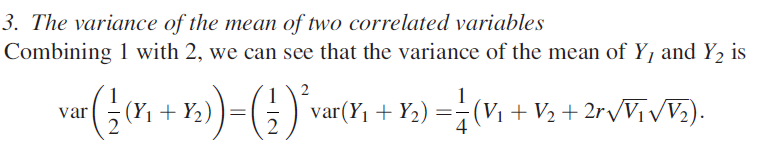 Source: Introduction to meta-analysis, Chapter 5: Complex data structures119 © John Wiley & Sons, 2009. Note:var = covariance Y1 = effect size for depression Y2 = effect size for anxiety V1 = variance of the effect size for depressionV2 = variance of the effect size for anxietyr = correlation between depression and anxiety (determined to be 0.37 based on the comorbidity of depression and anxiety disorders in the 2007 Australian National Survey of Mental Health and Wellbeing120)  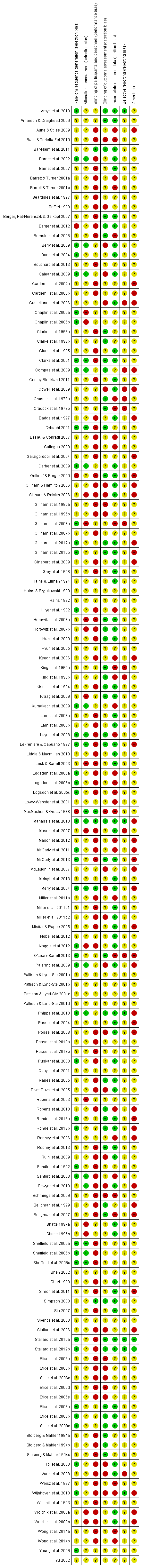 0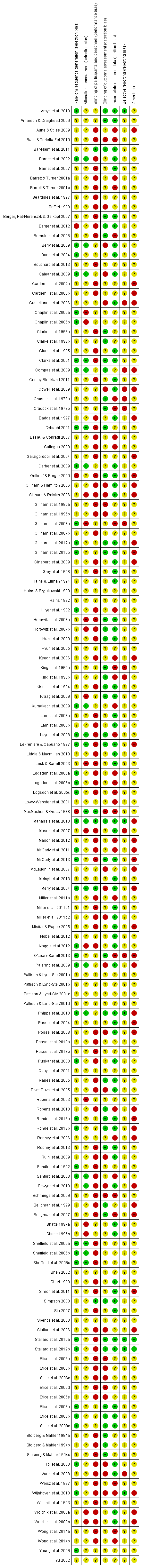 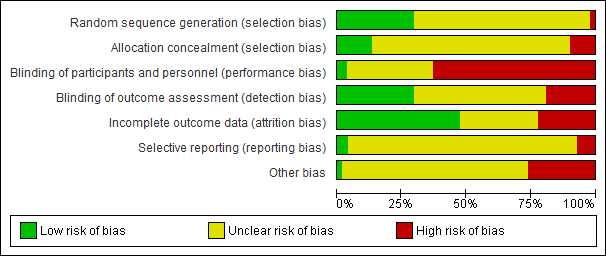 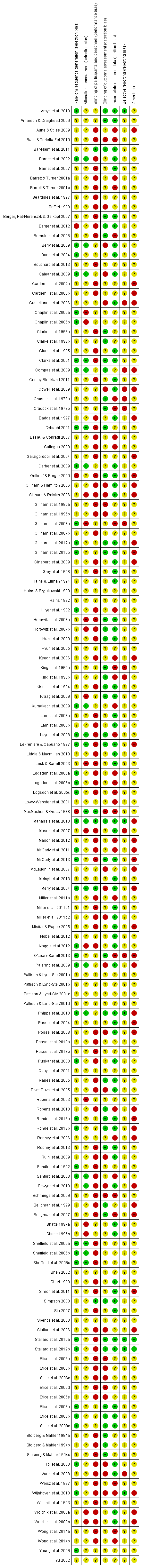 Figure A2. Risk of bias summary: review authors' judgements about each risk of bias item for each included study.Figure A3. Risk of bias graph: review authors' judgements about each risk of bias item presented as percentages across all included studiesReferences1.	Roberts CM, Kane R, Bishop B, Cross D, Fenton J, Hart B. The prevention of anxiety and depression in children from disadvantaged schools. Behaviour Research and Therapy 2010; 48(1): 68-73.2.	Rooney R, Hassan S, Kane R, Roberts CM, Nesa M. Reducing depression in 9-10 year old children in low SES schools: a longitudinal universal randomized controlled trial. Behaviour Research and Therapy 2013; 51(12): 845-54.3.	Nobel R, Manassis K, Wilansky-Traynor P. The Role of Perfectionism in Relation to an Intervention to Reduce Anxious and Depressive Symptoms in Children. Journal of Rational-Emotive & Cognitive-Behavior Therapy 2012; 30(2): 77-90.4.	Dadds MR, Holland DE, Laurens KR, Mullins M, Barrett PM, Spence SH. Early intervention and prevention of anxiety disorders in children: results at 2-year follow-up. Journal of Consulting and Clinical Psychology 1999; 67(1): 145-50.5.	Dadds MR, Spence SH, Holland DE, Barrett PM, Laurens KR. Prevention and early intervention for anxiety disorders: a controlled trial. Journal of Consulting and Clinical Psychology 1997; 65(4): 627-35.6.	Manassis K, Wilansky-Traynor P, Farzan N, Kleiman V, Parker K, Sanford M. The feelings club: randomized controlled evaluation of school-based CBT for anxious or depressive symptoms. Depression and Anxiety 2010; 27(10): 945-52.7.	Clarke GN, Hawkins W, Murphy M, Sheeber LB, Lewinsohn PM, Seeley JR. Targeted prevention of unipolar depressive disorder in an at-risk sample of high school adolescents: a randomized trial of a group cognitive intervention. Journal of the American Academy of Child and Adolescent Psychiatry 1995; 34(3): 312-21.8.	Clarke GN, Hornbrook M, Lynch F, et al A randomized trial of a group cognitive intervention for preventing depression in adolescent offspring of depressed parents. Archives of General Psychiatry 2001; 58(12): 1127-34.9.	Garber J, Clarke GN, Weersing VR, et al Prevention of depression in at-risk adolescents: a randomized controlled trial. JAMA 2009; 301(21): 2215-24.10.	Horowitz JL, Garber J, Ciesla JA, Young JF, Mufson L. Prevention of depressive symptoms in adolescents: a randomized trial of cognitive-behavioral and interpersonal prevention programs. Journal of Consulting and Clinical Psychology 2007; 75(5): 693-706.11.	Berger R, Pat-Horenczyk R, Gelkopf M. School-based intervention for prevention and treatment of elementary-students' terror related distress in Israel: a quasi-randomised controlled trial. Journal of Traumatic Stress 2007; 20: 541-51.12.	Gelkopf M, Berger R. A school-based, teacher-mediated prevention program (ERASE-Stress) for reducing terror-related traumatic reactions in Israeli youth: a quasi-randomized controlled trial. Journal of Child Psychology and Psychiatry 2009; 50(8): 962-71.13.	Balle M, Tortella-Feliu M. Efficacy of a brief school-based program for selective prevention of childhood anxiety. Anxiety Stress Coping 2010; 23(1): 71-85.14.	Barrett P, Turner C. Prevention of anxiety symptoms in primary school children: preliminary results from a universal school-based trial. The British Journal of Clinical Psychology 2001; 40(Pt 4): 399-410.15.	Bernstein GA, Bernat DH, Victor AM, Layne AE. School-based interventions for anxious children: 3-, 6-, and 12-month follow-ups. Journal of the American Academy of Child and Adolescent Psychiatry 2008; 47(9): 1039-47.16.	Cooley-Strickland MR, Griffin RS, Darney D, Otte K, Ko J. Urban African American youth exposed to community violence: a school-based anxiety preventive intervention efficacy study. Journal of Prevention & Intervention in the Community 2011; 39(2): 149-66.17.	Essau CA, Conradt J, Sasagawa S, Ollendick TH. Prevention of anxiety symptoms in children: results from a universal school-based trial. Behavior Therapy 2012; 43(2): 450-64.18.	Hunt C, Andrews G, Crino R, Erskine A, Sakashita C. Randomized controlled trial of an early intervention programme for adolescent anxiety disorders. The Australian and New Zealand Journal of Psychiatry 2009; 43(4): 300-4.19.	Liddle I, Macmillan S. Evaluating the FRIENDS programme in a Scottish setting. Educational Psychology in Practice 2010; 26(1): 53-67.20.	Lock S, Barrett PM. A longitudinal study of developmental differences in universal preventive intervention for child anxiety. Behaviour Change 2003; 20(4): 183-99.21.	Miller LD, Laye-Gindhu A, Bennett JL, et al An effectiveness study of a culturally enriched school-based CBT anxiety prevention program. Journal of Clinical Child and Adolescent Psychology 2011; 40(4): 618-29.22.	Siu AFY. Using FRIENDS to combat internalising problems among primary school children in Hong Kong. Journal of Cognitive & Behavioral Psychotherapies 2007; 7(1): 11.23.	Young JF, Mufson L, Davies M. Efficacy of Interpersonal Psychotherapy-Adolescent Skills Training: an indicated preventive intervention for depression. Journal of Child Psychology and Psychiatry 2006; 47(12): 1254-62.24.	Possel P, Horn AB, Groen G, Hautzinger M. School-based prevention of depressive symptoms in adolescents: A 6-month follow-up. Journal of the American Academy of Child and Adolescent Psychiatry 2004; 43(8): 1003-10.25.	Possel P, Martin NC, Garber J, Hautzinger M. A randomized controlled trial of a cognitive-behavioral program for the prevention of depression in adolescents compared with nonspecific and no-intervention control conditions. Journal of Counseling Psychology 2013; 60(3): 432-8.26.	Pössel P, Seemann S, Hautzinger M. Impact of comorbidity in prevention of adolescent depressive symptoms. Journal of Counseling Psychology 2008; 55(1): 106-17.27.	Cardemil EV, Reivich KJ, Beevers CG, Seligman ME, James J. The prevention of depressive symptoms in low-income, minority middle school students. Prevention and Treatment 2002; 5(1): ArtID8.28.	Chaplin TM, Gillham JE, Reivich K, et al Depression Prevention for Early Adolescent Girls: A Pilot Study of All Girls Versus Co-Ed Groups. The Journal of Early Adolescence 2006; 26(1): 110-26.29.	Gillham JE, Hamilton J, Freres DR, Patton K, Gallop R. Preventing depression among early adolescents in the primary care setting: a randomized controlled study of the Penn Resiliency Program. Journal of Abnormal Child Psychology 2006; 34(2): 203-19.30.	Gillham JE, Reivich KJ, Freres DR, et al School-based prevention of depression and anxiety symptoms in early adolescence: A pilot of a parent intervention component. School Psychology Quarterly 2006; 21(3): 323-48.31.	Pattison C, Lynd-Stevenson RM. The Prevention of Depressive Symptoms in Children: The Immediate and Long-term Outcomes of a School-based Program. Behaviour Change 2001; 18(02): 92-102.32.	Quayle D, Dziuraweic S. The effect of an optimism and lifeskills program on depressive symptoms in preadolesence. Behaviour Change 2001; 18(4): 194-203.33.	Roberts C, Kane R, Thomson H, Bishop B, Hart B. The prevention of depressive symptoms in rural school children: a randomized controlled trial. Journal of Consulting and Clinical Psychology 2003; 71(3): 622-8.34.	Shatte AJ. Prevention of depressive symptoms in adolescents: Issues of dissemination and mechanisms of change. Dissertation Abstracts International 1997; 57(11B): 7236.35.	Gillham JE, Reivich KJ, Freres DR, et al School-based prevention of depressive symptoms: A randomized controlled study of the effectiveness and specificity of the Penn Resiliency Program. Journal of Consulting and Clinical Psychology 2007; 75(1): 9-19.36.	Rooney R, Roberts C, Kane R, Pike L, Winsor A, White J. The prevention of depression in 8- to 9-year-old children: a pilot study. Australian Journal of Guidance & Counselling 2006; 16: 76-90.37.	Merry S, McDowell H, Wild CJ, Bir J, Cunliffe R. A randomized placebo-controlled trial of a school-based depression prevention program. Journal of the American Academy of Child and Adolescent Psychiatry 2004; 43(5): 538-47.38.	Rivet-Duval E, Heriot S, Hunt C. Preventing Adolescent Depression in Mauritius: A Universal School-Based Program. Child and Adolescent Mental Health 2011; 16(2): 86-91.39.	Stallard P, Sayal K, Phillips R, et al Classroom based cognitive behavioural therapy in reducing symptoms of depression in high risk adolescents: pragmatic cluster randomised controlled trial; 2012.40.	Phipps MG, Raker CA, Ware CF, Zlotnick C. Randomized controlled trial to prevent postpartum depression in adolescent mothers. American Journal of Obstetrics and Gynecology 2013; 208(3): 192 e1-6.41.	Puskar K, Sereika S, Tusaie-Mumford K. Effect of the Teaching Kids to Cope (TKC) program on outcomes of depression and coping among rural adolescents. Journal of Child and Adolescent Psychiatric Nursing 2003; 16(2): 71-80.42.	King CA, Kirschenbaum DS. An experimental evaluation of a school-based program for children at risk: Wisconsin Early Intervention. Journal of Community Psychology 1990; 18(2): 167-77.43.	Barnet B, Duggan AK, Devoe M, Burrell L. The effect of volunteer home visitation for adolescent mothers on parenting and mental health outcomes: a randomized trial. Archives of Pediatrics & Adolescent Medicine 2002; 156(12): 1216-22.44.	Clarke GN, Hawkins W, Murphy M, Sheeber L. School-Based Primary Prevention of Depressive Symptomatology in Adolescents: Findings from Two Studies. Journal of Adolescent Research 1993; 8(2): 183-204.45.	LaFreniere PJ, Capuano F. Preventive intervention as means of clarifying direction of effects in socialization: anxious-withdrawn preschoolers case. Development and Psychopathology 1997; 9(3): 551-64.46.	Lam WKK, Fals-Stewart W, Kelley ML. Effects of Parent Skills Training With Behavioral Couples Therapy for Alcoholism on Children: A Randomized Clinical Pilot Trial. Addictive behaviors 2008; 33(8): 1076-80.47.	Logsdon MC, Birkimer JC, Simpson T, Looney S. Postpartum depression and social support in adolescents. Journal of Obstetric, Gynecologic, and Neonatal Nursing 2005; 34(1): 46-54.48.	Mason WA, Kosterman R, Hawkins JD, Haggerty KP, Spoth RL, Redmond C. Influence of a Family-Focused Substance Use Preventive Intervention on Growth in Adolescent Depressive Symptoms. Journal of Research on Adolescence 2007; 17(3): 541-64.49.	McLaughlin AE, Campbell FA, Pungello EP, Skinner M. Depressive symptoms in young adults: the influences of the early home environment and early educational child care. Child Development 2007; 78(3): 746-56.50.	Sanford M, Byrne C, Williams S, Atley S, Miller J, Allin H. A pilot study of a parent-education group for families affected by depression. Canadian Journal of Psychiatry 2003; 48(2): 78-86.51.	Stallard P, Velleman R, Salter E, Howse I, Yule W, Taylor G. A randomised controlled trial to determine the effectiveness of an early psychological intervention with children involved in road traffic accidents. Journal of Child Psychology and Psychiatry 2006; 47(2): 127-34.52.	Stolberg AL, Mahler J. Enhancing treatment gains in a school-based intervention for children of divorce through skill training, parental involvement, and transfer procedures. Journal of Consulting and Clinical Psychology 1994; 62(1): 147-56.53.	Vuori J, Koivisto P, Mutanen P, Jokisaari M, Salmela-Aro K. Towards Working Life: Effects of an intervention on mental health and transition to post-basic education. Journal of Vocational Behavior 2008; 72(1): 67-80.54.	Wolchik SA, West SG, Westover S, et al The children of divorce parenting intervention: outcome evaluation of an empirically based program. American Journal of Community Psychology 1993; 21(3): 293-31.55.	Stice E, Burton E, Bearman SK, Rohde P. Randomized trial of a brief depression prevention program: an elusive search for a psychosocial placebo control condition. Behaviour Research and Therapy 2007; 45(5): 863-76.56.	Beffert JW. Aerobic exercise as treatment for depressive symptoms in early adolescents. ProQuest Dissertations and Theses 1993.57.	MacMahon JR, Gross RT. Physical and psychological effects of aerobic exercise in delinquent adolescent males. American Journal of Diseases of Children 1988; 142(12): 1361-6.58.	Hilyer JC, Wilson DG, Dillon C, et al Physical fitness training and counseling as treatment for youthful offenders. Journal of Counseling Psychology 1982; 29(3): 292-303.59.	Noggle JJ, Steiner NJ, Minami T, Khalsa SB. Benefits of yoga for psychosocial well-being in a US high school curriculum: a preliminary randomized controlled trial. Journal of Developmental and Behavioral Pediatrics 2012; 33(3): 193-201.60.	Araya R, Fritsch R, Spears M, et al School intervention to improve mental health of students in Santiago, Chile: a randomized clinical trial. JAMA Pediatrics 2013; 167(11): 1004-10.61.	Aune T, Stiles TC. Universal-based prevention of syndromal and subsyndromal social anxiety: A randomized controlled study. Journal of Consulting and Clinical Psychology 2009; 77(5): 867-79.62.	Bond L, Patton G, Glover S, et al The Gatehouse Project: can a multilevel school intervention affect emotional wellbeing and health risk behaviours? Journal of Epidemiology and Community Health 2004; 58(12): 997-1003.63.	Bouchard S, Gervais J, Gagnier N, Loranger C. Evaluation of a primary prevention program for anxiety disorders using story books with children aged 9-12 years. The Journal of Primary Prevention 2013; 34(5): 345-58.64.	Calear AL, Christensen H, Griffiths KM, Mackinnon A. The Y-Worri Project: study protocol for a randomised controlled trial. Trials 2013; 14: 76-.65.	Gellegos J. Preventing childhood anxiety and depression: Testing the effectiveness of a school-based program in Mexico. Dissertation Abstracts International: Section A, Humanities and Social Sciences 2009; 69(4686).66.	Gillham JE, Reivich KJ, Brunwasser SM, et al Evaluation of a group cognitive-behavioral depression prevention program for young adolescents: a randomized effectiveness trial. Journal of Clinical Child and Adolescent Psychology 2012; 41(5): 621-39.67.	Hains A, Ellman S. Stress inoculation training as a preventative intervention for high school youths. Journal of Cognitive Psychotherapy: An International Quarterly 1994; 8(3): 219-32.68.	Hains A. Comparison of cognitive-behavioral stress management techniques with adolescent boys. Journal of Counseling and Development 1992; 70(5): 600-5.69.	Hains A, Szyjakowski M. A cognitive stress-reduction intervention program for adolescents. Journal of Counseling Psychology 1990; 37(1): 79-84.70.	Keogh E, Bond FW, Flaxman PE. Improving academic performance and mental health through a stress management intervention: outcomes and mediators of change. Behaviour Research and Therapy 2006; 44(3): 339-57.71.	Kiselica MS, Baker SB, Thomas RN, Reedy S. Effects of stress innoculation training on anxiety, stress and academic performance among adolescents. Journal of Counseling Psychology 1994; 41: 335-42.72.	Kraag G, Van Breukelen GJ, Kok G, Hosman C. 'Learn Young, Learn Fair', a stress management program for fifth and sixth graders: longitudinal results from an experimental study. Journal of Child Psychology and Psychiatry 2009; 50(9): 1185-95.73.	Lowry-Webster H, Barrett PM, Dadds M. A universal prevention trial of anxiety and depressive symptomatology in childhood: Preliminary data from an Australian study. Behaviour Change 2001; 18(1): 36-50.74.	Ruini C, Ottolini F, Tomba E, et al School intervention for promoting psychological well-being in adolescence. Journal of Behavior Therapy and Experimental Psychiatry 2009; 40(4): 522-32.75.	Sawyer MG, Pfeiffer S, Spence SH, et al School-based prevention of depression: a randomised controlled study of the beyondblue schools research initiative. Journal of Child Psychology and Psychiatry 2010; 51(2): 199-209.76.	Sheffield JK, Spence SH, Rapee RM, et al Evaluation of universal, indicated, and combined cognitive-behavioral approaches to the prevention of depression among adolescents. Journal of Consulting and Clinical Psychology 2006; 74(1): 66-79.77.	Short CA. Universal prevention program for anxiety symptoms in school aged children: Taming Worry Dragons. University of British Colombia, USA 1993; Unpublished Doctoral Dissertation 78.	Wong N, Kady L, Mewton L, Sunderland M, Andrews G. Preventing anxiety and depression in adolescents: A randomised controlled trial of two school based Internet-delivered cognitive behavioural therapy programmes. Internet Interventions 2014; 1(2): 90-4.79.	Barnet B, Liu J, DeVoe M, Alperovitz-Bichell K, Duggan AK. Home visiting for adolescent mothers: effects on parenting, maternal life course, and primary care linkage. Annals of Family Medicine 2007; 5(3): 224-32.80.	Beardslee WR, Versage EM, Wright EJ, et al Examination of preventive interventions for families with depression: evidence of change. Development and Psychopathology 1997; 9(1): 109-30.81.	Berger R, Gelkopf M, Heineberg Y. A teacher-delivered intervention for adolescents exposed to ongoing and intense traumatic war-related stress: a quasi-randomized controlled study. The Journal of Adolescent Health 2012; 51(5): 453-61.82.	Castellanos N, Conrod PJ. Brief interventions targeting personality risk factors for adolescent substance misuse reduce depression, panic and risk-taking behaviours. Journal of Mental Health 2006; 15(6): 645-58.83.	Compas BE, Forehand R, Keller G, et al Randomized controlled trial of a family cognitive-behavioral preventive intervention for children of depressed parents. Journal of Consulting and Clinical Psychology 2009; 77(6): 1007-20.84.	Cowell JM, McNaughton D, Ailey S, Gross D, Fogg L. Clinical Trail Outcomes of the Mexican American Problem Solving Program (MAPS). Hispanic Health Care International 2009; 7(4): 179-89.85.	Cradock C, Cotler S, Jason L. Primary prevention: Immunization of children for speech anxiety. Cognitive Therapy and Research 1978; 2(4): 389-96.86.	Dybdahl R. Children and mothers in war: an outcome study of a psychosocial intervention program. Child Development 2001; 72(4): 1214-30.87.	Ginsburg GS. The Child Anxiety Prevention Study: intervention model and primary outcomes. Journal of Consulting and Clinical Psychology 2009; 77(3): 580-7.88.	Grey M, Boland EA, Davidson M, Yu C, Sullivan-Bolyai S, Tamborlane WV. Short-term effects of coping skills training as adjunct to intensive therapy in adolescents. Diabetes Care 1998; 21(6): 902-8.89.	Hyun MS, Chung HI, Lee YJ. The effect of cognitive-behavioral group therapy on the self-esteem, depression, and self-efficacy of runaway adolescents in a shelter in South Korea. Applied Nursing Research 2005; 18(3): 160-6.90.	Kumakech E, Cantor-Graae E, Maling S, Bajunirwe F. Peer-group support intervention improves the psychosocial well-being of AIDS orphans: cluster randomized trial. Social Science & Medicine 2009; 68(6): 1038-43.91.	Layne CM, Saltzman WR, Poppleton L, et al Effectiveness of a school-based group psychotherapy program for war-exposed adolescents: a randomized controlled trial. Journal of the American Academy of Child and Adolescent Psychiatry 2008; 47(9): 1048-62.92.	Mason WA, Haggerty KP, Fleming AP, Casey-Goldstein M. Family Intervention to Prevent Depression and Substance Use Among Adolescents of Depressed Parents. Journal of Child and Family Studies 2012; 21(6): 891-905.93.	O'Leary-Barrett M, Topper L, Al-Khudhairy N, et al Two-year impact of personality-targeted, teacher-delivered interventions on youth internalizing and externalizing problems: a cluster-randomized trial. Journal of the American Academy of Child and Adolescent Psychiatry 2013; 52(9): 911-20.94.	Palermo TM, Wilson AC, Peters M, Lewandowski A, Somhegyi H. Randomized controlled trial of an Internet-delivered family cognitive-behavioral therapy intervention for children and adolescents with chronic pain. Pain 2009; 146(1-2): 205-13.95.	Rapee RM, Kennedy S, Ingram M, Edwards S, Sweeney L. Prevention and early intervention of anxiety disorders in inhibited preschool children. Journal of Consulting and Clinical Psychology 2005; 73(3): 488-97.96.	Sandler IN, West SG, Baca L, et al Linking empirically based theory and evaluation: the Family Bereavement Program. American Journal of Community Psychology 1992; 20(4): 491-521.97.	Schmiege SJ, Khoo ST, Sandler IN, Ayers TS, Wolchik SA. Symptoms of internalizing and externalizing problems: modeling recovery curves after the death of a parent. American Journal of Preventive Medicine 2006; 31(6 Suppl 1): S152-60.98.	Shen Y-J. Short-term group play therapy with Chinese earthquake victims: Effects on anxiety, depression and adjustment. International Journal of Play Therapy 2002; 11(1): 43-63.99.	Tol WA, Komproe IH, Susanty D, Jordans MJ, Macy RD, De Jong JT. School-based mental health intervention for children affected by political violence in Indonesia: a cluster randomized trial. JAMA 2008; 300(6): 655-62.100.	Wolchik SA, West SG, Sandler IN, et al An experimental evaluation of theory-based mother and mother-child programs for children of divorce. Journal of Consulting and Clinical Psychology 2000; 68(5): 843-56.101.	Arnarson EO, Craighead WE. Prevention of depression among Icelandic adolescents. Behaviour Research and Therapy 2009; 47(7): 577-85.102.	Bar-Haim Y, Morag I, Glickman S. Training anxious children to disengage attention from threat: a randomized controlled trial. Journal of Child Psychology and Psychiatry 2011; 52(8): 861-9.103.	Berry K, Hunt CJ. Evaluation of an intervention program for anxious adolescent boys who are bullied at school. The Journal of Adolescent Health 2009; 45(4): 376-82.104.	Gillham JE. Preventing depressive symptoms in school children. Dissertation Abstracts International 1995; 55(9-B): 4119.105.	McCarty CA, Violette HD, Duong MT, Cruz RA, McCauley E. A randomized trial of the Positive Thoughts and Action program for depression among early adolescents. Journal of Clinical Child and Adolescent Psychology 2013; 42(4): 554-63.106.	McCarty CA, Violette HD, McCauley E. Feasibility of the Positive Thoughts and Actions Prevention Program for Middle Schoolers at Risk for Depression. Depression Research and Treatment 2011; 2011: 9.107.	Mifsud C, Rapee RM. Early intervention for childhood anxiety in a school setting: outcomes for an economically disadvantaged population. Journal of the American Academy of Child and Adolescent Psychiatry 2005; 44(10): 996-1004.108.	Rohde P, Stice E, Shaw H, Briere FN. Indicated cognitive behavioral group depression prevention compared to bibliotherapy and brochure control: acute effects of an effectiveness trial with adolescents. Journal of Consulting and Clinical Psychology 2014; 82(1): 65-74.109.	Seligman ME, Schulman P, Tryon AM. Group prevention of depression and anxiety symptoms. Behaviour Research and Therapy 2007; 45(6): 1111-26.110.	Seligman MEP, Schulman P, DeRubeis RJ, Hollon SD. The prevention of depression and anxiety. Prevention & Treatment 1999; 2(1): ArtID8.111.	Simon E, Bogels SM, Voncken JM. Efficacy of child-focused and parent-focused interventions in a child anxiety prevention study. Journal of Clinical Child and Adolescent Psychology 2011; 40(2): 204-19.112.	Simpson AT. The roles of self-regulation and coping in a preventative cognitive-behavioural intervention for school-age children at-risk for internalizing disorders. Dissertation Abstracts International: Section B, The Sciences and Engineering 2008; 69(6-B): 3862.113.	Spence SH, Sheffield JK, Donovan CL. Preventing adolescent depression: an evaluation of the problem solving for life program. Journal of Consulting and Clinical Psychology 2003; 71(1): 3-13.114.	Stice E, Rohde P, Seeley JR, Gau JM. Brief cognitive-behavioral depression prevention program for high-risk adolescents outperforms two alternative interventions: a randomized efficacy trial. Journal of Consulting and Clinical Psychology 2008; 76(4): 595-606.115.	Weisz JR, Thurber CA, Sweeney L, Proffitt VD, LeGagnoux GL. Brief treatment of mild-to-moderate child depression using primary and secondary control enhancement training. Journal of Consulting and Clinical Psychology 1997; 65(4): 703-7.116.	Wijnhoven LA, Creemers DH, Vermulst AA, Scholte RH, Engels RC. Randomized controlled trial testing the effectiveness of a depression prevention program ('Op Volle Kracht') among adolescent girls with elevated depressive symptoms. Journal of Abnormal Child Psychology 2014; 42(2): 217-28.117.	Yu DL, Seligman ME. Preventing depressive symptoms in Chinese children. Prevention & Treatment 2002; 5(9).118.	Melsen WG, Bootsma MC, Rovers MM, Bonten MJ. The effects of clinical and statistical heterogeneity on the predictive values of results from meta-analyses. Clinical Microbiology and Infection 2014; 20(2): 123-9.119.	Borenstein M, Hedges L, Higgins J, Rothstein HR. Introduction to meta-analysis: John Wiley & Sons; 2009.120.	Australian Bureau of Statistics. 4326.0 - National Survey of Mental Health and Wellbeing Canberra: ABS; 2007.Intervention typeDescription (studies)PsychologicalAussie Optimism Program (AOP)A structured 10-module school-based intervention designed to prevent depression among children aged 8-13. The intervention can be implemented universally or on a selective or indicated basis. Modules include identifying thoughts and feelings, the connection between feelings and thoughts, identifying positive and negative thoughts, changing negative thoughts, and developing skills in assertiveness, communication and coping skills.1, 2 Cool Kids, Cool Little Kids A structured skill-based program designed to teach children aged 7-17 (and their parents) how to better manage anxiety, including learning about feelings and anxiety, detective thinking patterns and constructing positive thoughts, how parents can help, facing fear, problem solving, and developing assertiveness. A specific program (Cool Little Kids) has been designed for younger children (up to 12 years).3Coping Cat, Coping KoalaCoping Cat is a manualised CBT program targeted for children aged 7-13 years with separation anxiety disorder and/or social phobia, typically delivered in group format over 16 weekly sessions lasting 60 minutes. The Coping Koala program is an Australian adaptation of the Coping Cat program, designed for use with children who exhibit anxiety symptoms in the absence of a diagnosed anxiety disorder. The adaptation comprises 10 sessions, focusing on graduated exposure to fear stimuli.4-6  Coping with Stress (CWS)A manualised CBT course targeted at adolescents at risk of developing depression, typically delivered in 15 45-minute sessions, incorporating cognitive techniques to identify and challenge negative or irrational thoughts. The intervention also incorporates cartoons, role play and group discussion.7-10  ERASE Stress Stands for: Enhancing Resiliency Among Students Experiencing Stress. A combined psychological and educational intervention delivered in 12 90-minute sessions covering topics such as what happens to the body when under stress coping styles, identifying and controlling emotions, dealing with anger, boosting self-esteem, building support systems and developing future plans and goals.11, 12 FRIENDSStands for: Feeling worried? Relax and feel good, Inner thoughts, Explore plans of action, Nice work, reward yourself, Don’t forget to practice, Stay cool A brief, cognitive-behavioural intervention initially designed as a group-based treatment for anxious children incorporating relaxation, cognitive restructuring, attentional training, parent-assisted exposure and family and peer support.13-22  Interpersonal Psychotherapy –Adolescent Skills Training (IP-AST)An 8-session individual or group based intervention designed to prevent depression by teaching the communication and social skills necessary to maintain positive relationships, including interpersonal role transitions, interpersonal role disputes, and interpersonal deficits.10, 23LARS and LISA-TA manualised school-based prevention program based on the social information processing (SIP) model, using various cognitive behavioural techniques, including understanding the relationship between cognition, emotion and behaviour, identifying and challenging negative thoughts, and developing skills in communications, assertiveness and social competence.24-26Penn Resiliency Program (PRP), Penn Prevention ProgramA program designed for young adolescents and intended for delivery within schools, comprising cognitive behavioural and social problem solving skills, typically delivered in 12 9-minute sessions. Topics include detecting inaccurate thoughts, challenging negative beliefs, problem solving and coping strategies, assertiveness, negotiation, decision making and relaxation.27-34  Penn Enhancement Program (PEP)An alternative intervention to the Penn Resiliency Program (PRP), designed to focus on content relevant to depression and to control for non-CBT specific factors, such as group cohesion and facilitator attention.34, 35 Positive Thinking Program (PTP)Involves cognitive and behavioural principles, theories and strategies in order to explore the connection between thoughts, feelings and behaviours and to evaluate and challenge thoughts, learning to think more positively and relaxation and distraction techniques.36 Resourceful Adolescent Program (RAP) A 9-session school-based universal depression prevention program (50-60 minutes duration) designed to be delivered to whole classes (by external facilitators in addition to the class teacher), based on cognitive behavioural therapy techniques, including emotion-regulation, coping mechanisms and thinking styles.37-39Relaxation, Encouragement, Appreciation, Communication, Helpfulness (REACH)A structured, 5-session (60 minutes duration) adolescent-oriented intervention designed to prevent post-partum depression, including video snippets, interactive role-playing and homework designed to improve effective communication skills to manage relationship conflicts pre-and post-partum.40Teaching Kids to Cope (TKC)A 10-session psychoeducational group intervention designed to reduce depression and stress among adolescents by enhancing coping skills. Topics include cognitive reframing, skill building (including assertiveness, social skills, role-playing, relaxation, art therapy) and group therapy (including altruism, cohesiveness).41 Wisconsin Early Intervention (WEI)A short-term social development program designed for low socio-economic status rural elementary school children based on social learning, cognitive social problem solving and behavioural skills.42 EducationalIntervention approaches included distribution of education pamphlets, videos, and educational lectures with information regarding identifying symptoms of depression and anxiety, communication skills, and identifying available health services. 40, 42-54Parents were often involved in this information provision. Bibliotherapy techniques including expressive writing and journaling55 were also identified, mostly among older children.  PhysicalIntervention approaches included aerobic exercise 56, 57, stretching, running and goal setting, 58  and yoga, breathing exercises, deep relaxation and medication techniques.59RefAuthorsYearDepression AnxietyCountryNMean age (years)Intervention typeControl group1SettingFacilitator2Total time (minutes)3Study length(months)4Disorder outcomeSymptom outcome60Araya2013YesNoChile 251214.5PsychologicalNo int.SchoolClinician66014·75NoYes61Aune & Stiles2009NoYesNorway241812.6Psych + EducNo int.SchoolClinician13512NoYes14Barrett 2001aYes YesAustralia489-PsychologicalNo int.SchoolClinician9005·5NoYes14Barrett 2001bYesYesAustraliaAs above-PsychologicalNo int.SchoolTeacher9005·5NoYes11Berger2007NoYesIsrael142-Psych + EducNo int.SchoolTeacher7204YesYes62Bond2004YesNoAustralia267814.0PsychologicalNo int.SchoolTeacher -36YesYes63Bouchard2013NoYesCanada5910.4Psych + EducNo int.SchoolClinician7502·5NoYes64Calear  2009YesYesAustralia147714.3PsychologicalNo int.SchoolClinician102007·25NoYes27Cardemil 2002aYesNoUS4911.3PsychologicalNo int.SchoolClinician108027YesYes27Cardemil 2002bYesNoUS10310.9PsychologicalNo int.SchoolClinician108027YesYes28Chaplin  2006aYesNoUS20812.6PsychologicalNo int.SchoolClinician108015NoYes28Chaplin2006bYesNoUSAs above12.6PsychologicalNo int.SchoolClinician108015NoYes44Clarke1993aYesNoUS62215.3EducNo int.SchoolTeacher1503NoYes44Clarke1993bYesNoUS38015.1PsychologicalNo int.SchoolTeacher2503NoYes16Cooley-Strickland2011NoYesUS939.4PsychologicalNo int.SchoolClinician7801·5NoYes17Essau 2012NoYesGermany63810.9PsychologicalNo int.SchoolClinician60014·5YesYes65Gallegos2009aNoYesMexico10309.9PsychologicalNo int.SchoolClinician302NoYes66Gillham2012aYesNoUS408-PsychologicalNo int.SchoolClinician90012YesYes66Gillham2012bYesNoUSAs above-Psych + EducNo int.SchoolTeacher9008·5YesYes35Gillham2007aYesNoUS46612.13PsychologicalNo int.SchoolClinician10808·5NoYes35Gillham2007bYesNoUSAs above12.13PsychologicalNo int.SchoolClinician108027NoYes67Hains1994YesYesUS21-PsychologicalNo int.SchoolClinician65027NoYes68Hains1992YesYesUS25-PsychologicalNo int.SchoolClinician1602NoYes69Hains1990YesNoUS21-PsychologicalNo int.SchoolClinician121604NoYes10Horowitz2007aYesNoUS28114.43Psych + EducNo int.SchoolClinician7204NoYes10Horowitz2007bYesNoUSAs above14.43EducNo int.SchoolClinician7208NoYes70Keogh2006NoYesUK16015.57Psych + EducNo int.SchoolClinician6008NoYes71Kiselica 1994NoYesUS48-PsychologicalOtherSchoolClinician4802·5NoYes72Kraag 2009YesYesNetherlands146710.3PsychologicalNo int.SchoolTeacher7803NoYes20Lock & Barrett2003YesYesAustralia977-PsychologicalNo int.SchoolClinician -12YesYes73LowryWebster2001YesYesAustralia594-PsychologicalNo int.SchoolTeacher75040YesYes48Mason2007YesNoUS88311.35PsychologicalNo int.SchoolClinician60014·5NoYes37Merry  2004YesNoNZ36414.2PsychologicalOtherSchoolTeacher -9·5NoYes21Miller et al2011b(i)NoYesCanada2539.8PsychologicalOtherSchoolClinician54021NoYes21Miller et al2011b(ii)NoYesCanada5339.7PsychologicalNo int.SchoolClinician -17NoYes31Pattison  2001aYesNoAustralia6310.4-PsychologicalOtherSchoolClinician13202·5NoYes31Pattison  2001bYesNoAustraliaAs above10.4PsychologicalNo int.SchoolClinician132011NoYes31Pattison  2001cYesNoAustraliaAs above10.4PsychologicalNo int.SchoolClinician132011NoYes31Pattison  2001dYesNoAustraliaAs above10.4PsychologicalNo int.SchoolClinician132011NoYes25Possel2013aYesNoUS51815.1PsychologicalOtherSchoolClinician90011NoYes25Possel2013bYesNoUSAs above15.1PsychologicalNo int.SchoolClinician90018·2NoYes24Possel2004YesNoGermany34214.0PsychologicalNo int.SchoolClinician90018·2NoYes26Possel 2008YesNoGermany30113.7PsychologicalNo int.SchoolClinician9008NoYes32Quayle  2001YesNoAustralia47-PsychologicalNo int.SchoolClinician3208·5YesYes38Rivet2005YesNoMauritius16014.0PsychologicalNo int.SchoolTeacher5508YesYes2Rooney  2013YesYesAustralia9108.7PsychologicalNo int.SchoolClinician6009YesYes36Rooney  2006YesYes-1369.1PsychologicalNo int.SchoolClinician48020·5YesYes74Ruini2009NoYesItaly22714.4PsychologicalNo int.SchoolClinician72020NoYes75Sawyer2010YesNoAustralia563413.1PsychologicalNo int.SchoolTeacher13507·5NoYes34Shatte1997aYesNoUS10212.5PsychologicalNo int.SchoolClinician144054YesYes34Shatte1997bYesNoUSAs above12.5PsychologicalNo int.SchoolClinician144015YesYes76Sheffield2006aYesYesAustralia122614.3PsychologicalNo int.SchoolTeacher3640015YesYes77Short1993NoYesCanada1189.7PsychologicalNo int.SchoolClinician4801·5NoYes78Wong2014YesYesAustralia976-Psych + EducNo int.SchoolTeacher36013NoYesTotal54 studies (42 papers)5422430,15912.4#1910.7#14.7#1654RefAuthorsYearDepressionAnxietyRisk typeCountryNMean age (years)Intervention typeControl group1SettingFacilitator2Total time3Study length4Disorder outcomeSymptom outcome79Barnet2007YesNoTeen pregnancyUS8116.9Psych + EducNo int.HomeClinician -24YesYes43Barnet2002YesNoTeens given birth < 6 monthsUS23216.0EducationalNo int.HomeClinician468038NoYes80Beardslee1997YesYesChild with at least one parent with affective disorderUS12812.0Psych + EducOtherClinicClinician -5YesNo81Berger, Pat Horenczyk & Gelkopf2012NoYesTraumatic war-related stressIsrael15412.8EducationalNo int.SchoolClinician14404NoYes82Castellanos   2006YesNo1 SD above mean on personality risk subscaleUK42314.0Psych + EducNo int.SchoolClinician1807NoYes8Clarke2001YesNoChildren of parents treated for depressionUS9414.6PsychologicalNo int.ClinicClinician90025YesYes83Compas2009YesNoChildren of parents with current depressionUS11111.4PsychologicalOtherSchoolClinician -30YesYes84Cowell2009YesNoMexican immigrant familiesUS30210.4PsychologicalNo int.SchoolClinician -16NoNo85Cradock1978aNoYesElevated scores on public speaking confidence scaleUS40-PsychologicalNo int.SchoolClinician3601NoNo85Cradock1978bNoYesElevated scores on public speaking confidence scaleUSAs above-PsychologicalNo int.SchoolClinician3601NoNo86Dybdahl2001YesNoChildren of displaced familiesBosnia & Herzegovina875.5PsychologicalNo int.NRClinician -5NoYes9Garber2009YesNoChild of parent with depressive disorderUS31614.8PsychologicalNo int.ClinicClinician126034YesYes12Gelkopf & Berger2009NoYesExposure to terrorist attackIsrael11413.05Psych + EducNo int.SchoolClinician366NoYes87Ginsburg2009NoYesChildren of parents with anxiety disordersUS408.9PsychologicalNo int.ClinicClinician66012NoYes88Grey1998YesNoChildren with medical comorbidityUS6515.4PsychologicalNo int.CommunityClinician7205NoYes58Hilyer1982YesNoMale young offenders at state industrial schoolUS 6017.0PhysicalNo int.SchoolClinician54005NoYes89Hyun2005YesNoRunaway adolescentsSth Korea2715.5PsychologicalNo int.CommunityClinician -2NoYes42King  1990aYesNoChildren in top 20% for behaviour problemsUS1358.2 Psych + EducOtherSchoolClinician972006NoYes42King  1990bYesNoChildren in top 20% for behaviour problemsUSAs above As aboveEducationalNo int.SchoolClinician972006NoNo90Kumakech2009YesNoParental death due to AIDSUganda32611.8PsychologicalNo int.SchoolTeacher6002.5NoYes46Lam2008aYesNoChildren of parents with alcohol use disorderUS308.5EducationalOtherCommunityClinician144018NoYes46Lam2008bYesNoChildren of parents with alcohol use disorderUSAs above As aboveEducationalOtherCommunityClinician144018NoYes91Layne2008YesNoWar-related trauma exposureBosnia15915.9PsychologicalOtherSchoolClinician23865005.5NoYes47Logsdon2005aYesNoPregnant adolescentsUS12816.0EducationalNo int.SchoolClinician -3NoYes47Logsdon2005bYesNoPregnant adolescentsUSAs above As aboveEducationalNo int.SchoolClinician -3NoYes47Logsdon2005cYesNoPregnant adolescentsUSAs above As aboveEducationalNo int.SchoolClinician -3NoYes57MacMahon 1988YesNoIncarcerated youthsUS9816.3PhysicalOther CommunityClinician19204NoYes92Mason2012YesNoChildren of parents with elevated depressive symptomsUS3013.9EducationalNo int.NRClinician7255NoYes49McLaughlin2007YesNoLow SESUS1114.4EducationalNo int.SchoolTeacher -252YesYes93O'Leary-Barrett2013YesYes1 SD above school average on substance use risk profile scale (SURPS)UK121013.7PsychologicalNo int.SchoolClinician18024NoYes94Palermo2009YesNoChronic painUS4814.8PsychologicalNo int.ClinicClinician -5NoYes40Phipps2013YesNoTeen pregnancyUS 16.0EducationalOtherClinicClinician30012YesNo95Rapee2005NoYesElevated behavioural inhibitionAustralia1463.9Psych + EducNo int.HomeClinician54012YesNo1Roberts2010YesYesLow SESAustralia49612.0PsychologicalNo int.SchoolTeacher60023NoYes96Sandler1992YesNoParental death < 2 years US7212.4PsychologicalNo int.CommunityClinician -3NoYes50Sanford2003YesNoParent with current MDDUS4410.6PsychologicalNo int.ClinicClinician9605NoYes97Schmiege2006YesNoDeath of parent < 30 months-24411.4PsychologicalOtherClinic Clinician144014NoYes98Shen2002YesNoExposure to earthquakeTaiwan30-PsychologicalNo int.SchoolClinician4001NoYes51Stallard 2006NoYesExposure to traffic accidentUK15814.85EducationalNo int.ClinicClinician -22NoYes52Stolberg 1994aYesYesChildren of parental divorceUS1039.8EducationalNo int.SchoolClinician -14NoYes52Stolberg1994bYesYesChildren of parental divorceUSAs above As abovePsychologicalNo int.SchoolClinician -14NoYes52Stolberg 1994cYesYesChildren of parental divorceUSAs above As abovePsychologicalNo int.SchoolClinician -14NoYes99Tol2008YesNoExposure to violent political-based eventsIndonesia4039.9Psych + EducNo int.SchoolClinician -7NoYes100Wolchik2000aYesNoChildren of divorce  < 2 years US24010.4PsychologicalOtherClinicClinician11557YesYes100Wolchik2000bYesNoChildren of divorce  < 2 years USAs above As abovePsychologicalOtherClinicClinicianAs above7YesYesTotal45 studies (37 papers)538136,48512.4#96,614.7#16.2#1038RefAuthorsYearDepressionAnxietyRisk typeCountryNMean age (years)Intervention typeControl group1SettingFacilitator2Total time3Study length4Disorder outcomeSymptom outcome101Arnarson2009YesNoElevated scores on the CDIIceland171 -PsychologicalNo int.SchoolClinician -24YesNo13Balle2010YesYes80th percentile on Childhood Anxiety sensitivity indexSpain92 -PsychologicalNo int.SchoolClinician2708NoYes102BarHaim 2011YesYesTop 50% of sample distribution on SCAREDIsrael3410.1PsychologicalOtherClinicClinician2400·5NoYes56Beffert 1993YesNoScores > 75 on RADSUS24 -PhysicalNo int.SchoolTeacher3603·5NoYes15Bernstein2008NoYesElevated scores on MASC>48US61 -PsychologicalNo int.SchoolClinician20.2514NoYes103Berry2009YesNo1 SD above mean on SCARED + bullied Australia4613.0PsychologicalNo int.SchoolClinician4805NoYes7Clarke1995YesNoElevated CES-D scores > 24US15015.3PsychologicalNo int.SchoolClinician67513YesYes5Dadds 1997NoYesElevated scores on RCMAS>20Australia1289.4PsychologicalNo int.SchoolClinician12008·5YesYes65Gallegos2009bNoYesAnxiety scores > 41 on SCASMexico10309.9PsychologicalNo int.SchoolClinician308·5NoYes104Gillham1995b(i)YesNoElecated scores on CDIUS108 -PsychologicalNo int.SchoolClinician144012YesYes104Gillham1995b(ii)YesNoElevated scores on CDIUSAs above -Psych + EducNo int.SchoolClinician96012YesYes29Gillham, Hamilton2006YesNoElevated scores on CDIUS271 -PsychologicalNo int.ClinicClinician108027YesYes30Gillham, Reivich2006YesYesElevated scores on CDI and RCMASUS74 -PsychologicalNo int.SchoolClinician72014YesYes18Hunt 2009YesYesElevated anxiety scoresAustralia26012.0PsychologicalNo int.SchoolClinician60048NoYes19Liddle & Macmillan2010NoYesTeacher reported elevated signs of anxietyScotland58 -PsychologicalNo int.SchoolClinician-11NoYes6Manassis2010YesNoElevated internalising symptoms on MASCCanada148 -PsychologicalOtherSchoolClinician72015YesYes105McCarty2013YesNoElevated scores on the MFQ > 14US12012.7Psych + EducOtherSchoolClinician6003NoYes106McCarty2011YesNoElevated scores on the MFQ > 14US6713.0PsychologicalNo int.SchoolClinician -21NoYes21Miller 2011aNoYesElevated self-reported anxiety scoreCanada19110.1PsychologicalOtherSchoolClinician54017NoYes107Misfud 2005NoYesElevated anxiety symptoms on RCMAS; Low SESAustralia919.5PsychologicalNo int.SchoolClinician4804NoYes3Nobel 2012YesYesElevated scores on ADIS, T scores 60-70Canada789.1PsychologicalOtherSchoolClinician10803NoYes41Puskar2003YesNoElevated score on RADS > 60US8916PsychologicalNo int.SchoolClinician45014NoYes33Roberts  2003YesYesElevated CDI scores; rural schoolAustralia18911.9PsychologicalNo int.SchoolClinician -36NoYes108Rohde2014aYesNoEndorsing 2 or more symptoms on CES-D at intake US37815.5Psych + EducNo int.SchoolClinician3607·5YesYes108Rohde2014bYesNoEndorsing 2 or more symptoms on CES-D at intake USAs above As abovePsychologicalNo int.SchoolClinician3607·5YesYes109Seligman2007YesNoElevated scores on BDI 9-24US240 -PsychologicalNo int.CommunityClinician9608YesYes110Seligman1999YesNoScore in pessimistic quartile of ASQUS231 -PsychologicalNo int.CommunityClinician48096036YesYes76Sheffield2006bYesYesTop 20% of combined CDI and CES-D scoresAustralia122614.3PsychologicalNo int.SchoolClinician72018YesYes76Sheffield2006cYesYesTop 20% of combined CDI and CES-D scoresAustraliaAs above As abovePsychologicalNo int.SchoolClinician144018YesYes111Simon, Bogels & Voncken2011NoYesElevated scores on SCAREDNetherlands58 -Psych + EducNo int.HomeClinician72024NoYes112Simpson2008YesNoElevated anxious and depressive symptomsCanada669.02PsychologicalOtherSchoolClinician -3NoYes22Siu2007YesYesElevated CBCL scores > 13Hong Kong478.4PsychologicalNo int.SchoolClinician7202NoYes113Spence2003YesNoElevated score on BDI > 13Australia150012.9PsychologicalNo int.SchoolTeacher2028048NoYes39Stallard 2012aYesNoElevated scores on SMFQ > 5UK106414.2PsychologicalOtherSchoolClinician66014·7YesYes39Stallard 2012bYesNoElevated scores on SMFQ > 5UKAs abovePsychologicalNo int.SchoolClinician66014·7YesYes114Stice2008aYesNoElevated score on CES-D>20US34115.6PsychologicalNo int.SchoolClinician36030YesYes114Stice2008bYesNoElevated score on CES-D>20USAs aboveAs abovePsychologicalNo int.SchoolClinician36030YesYes114Stice2008cYesNoElevated score on CES-D>20USAs aboveAs abovePsych + EducNo int.SchoolClinician -30YesYes55Stice  2007aYesNoElevated score on CES-D>20US22518PsychologicalNo int.NRClinician2407NoYes55Stice  2007bYesNoElevated score on CES-D>20USAs above As above PsychologicalNo int.NRClinician2407NoYes55Stice  2007cYesNoElevated score on CES-D>20USAs above  As above Psych + EducNo int.NRClinician2407NoYes55Stice  2007dYesNoElevated score on CES-D>20USAs above  As above EducationalNo int.NRClinician2407NoYes55Stice  2007eYesNoElevated score on CES-D>20USAs above  As above EducationalNo int.NRClinician2407NoYes115Weisz1997YesNoElevated scores on CDI > 11US489.6PsychologicalNo int.SchoolClinician40011NoYes116Wijnhoven2013YesNoElevates scores on CDI > 16Netherlands11813.3PsychologicalNo int.SchoolClinician4008NoYes23Young  2006YesNoElevated scores on CES-DUS4113.4PsychologicalNo int.SchoolClinician9008·5YesYes117Yu  2002YesNoElevated scores on CDIChina22011.8PsychologicalNo int.SchoolTeacher12008·5YesYesTotal47 studies (38 papers)539169,28312.0#14,930.3#16.3#2146Depressive symptomsDepressive symptomsDepressive symptomsAnxiety symptomsAnxiety symptomsAnxiety symptomsInternalising symptomsInternalising symptomsInternalising symptomsStudies(n)Nd (95% CI)Studies(n)Nd (95% CI)Studies(n)aNd (95% CI)Psychological only3722,5612010,4044625,643Post-intervention3620,049-0.09 (-0.15 to -0.03)*189,729-0.15 (-0.27 to -0.03)*4322,363-0.12 (-0.20 to -0.04)*1-3 months83,875-0.15 (-0.23 to -0.06)*3602-0.34 (-0.85 to 0.16)104,456-0.23 (-0.37 to -0.09)*6-9 months2410,651-0.20 (-0.29 to -0.10)*97644-0.12 (-0.24 to -0.01)*2813,079-0.19 (-0.28 to -0.10)*12 months1713,220-0.09 (-0.17 to -0.01)*53,688-0.22 (-0.52 to 0.08)1914,111-0.15 (-0.25 to -0.04)*18 months78,4870.01 (-0.04 to 0.06)32,0230.11 (-0.52 to 0.08)78,4870.04 (-0.02 to 0.11)24-48 months---------Educational only26222622Post-intervention2622-0.13 (-0.33 to 0.07)---2622-0.13 (-0.33 to 0.07)21-3 months16220.05 (-0.12 to 0.23)1---16220.05 (-0.12 to 0.23)1,26-9 months1622-0.05 (-0.34 to 0.24)1---1622-0.05 (-0.34 to 0.24)1,212 months---------18 months---------24-48 months---------Psychological + educational31,25743,61363,894Post-intervention31,257-0.29 (-0.40 to -0.18)*43,613-0.27 (-0.40 to -0.13)*63,894-0.26 (-0.40 to -0.17)*1-3 months---1142-1.06 (-1.04 to -0.71)*11142-1.06 (-1.04 to -0.71)*1,36-9 months2281-0.19 (-0.40 to 0.02)---2281-0.19 (-0.40 to 0.02)212 months---------18 months---------24-48 months---------Physical interventions---------All interventions4224,4402414,0175430,159Post-intervention4121,928-0.11 (-0.16 to -0.05)*2213,342-0.16 (-0.27 to -0.06)*b5126,879-0.15 (-0.21 to -0.08)*1-3 months94,497-0.12 (-0.21 to -0.04)*4744-0.52 (-1.03 to -0.03)*b125,220-0.27 (-0.47 to -0.09)*6-9 months2711,554-0.19 (-0.27 to -0.11)*97,644-0.12 (-0.24 to -0.01)b*3113,982-0.19 (-0.26 to -0.11)*12 months 1713,220-0.09 (-0.17 to -0.01)*53,688-0.22 (-0.52 to 0.08)b1914,111-0.13 (-0.25 to -0.01)*18 months 78,4870.01 (-0.04 to 0.06)32,0230.11 (-0.52 to 0.08)78,4870.04 (-0.02 to 0.11)24-48 months-------Depressive symptomsDepressive symptomsDepressive symptomsAnxiety symptomsAnxiety symptomsAnxiety symptomsInternalising symptomsInternalising symptomsInternalising symptomsStudies(n)Nd (95% CI)Studies(n)Nd (95% CI)Studies(n)aNd (95% CI)Psychological only173,53951,746183,579Post-intervention142,087-0.12 (-0.27 to 0.02)45360.21 (-0.13 to 0.55)152127-0.09 (-0.25 to 0.6)1-3 months22460.07 (-0.25 to 0.39)---22460.07 (-0.25 to 0.39)26-9 months41,052-0.05 (-0.28 to 0.18)2536-0.38 (-1.24 to 0.49)51,092-0.20 (-0.55 to 0.14)12 months4355-0.06 (-0.41 to 0.28)340-0.31 (-1.80 to 1.17)5439-0.29 (-1.09 to 0.52)18 months21706-0.05 (-0.21 to 0.11)217060.02 (-0.32 to 0.35)21,706-0.04 (-0.22 to 0.14)24-48 months---------Educational only117083415131020Post-intervention10476-0.19 (-0.41 to 0.03)3415-0.04 (-0.27 to 0.19)12788-0.09 (-0.26 to 0.08)1-3 months-------6-9 months360-0.28 (-0.99 to 0.44)---360-0.28 (-0.99 to 0.44)212 months4365-0.24 (-0.80 to 0.31)11030.10 (-0.67 to 0.88)4365-0.23 (-0.82 to 0.37)18 months-------24-48 months-------Psychological + educational4988111451,102Post-intervention4988-0.29 (-0.48 to -0.10)*---4988-0.29 (-0.48 to -0.10)*21-3 months-1114-0.69 (-1.08 to -0.30)*111146-9 months1403-0.34 (-0.60 to -0.08)*1---1403-0.34 (-0.60 to -0.08)*1,212 months-------18 months-------24-48 months-------Physical interventions21582158Post-intervention2158-1.30 (-2.31 to -0.29)*---2158-1.30 (-2.31 to -0.29)*21-3 months---------6-9 months---------12 months---------18 months---------24-48 months---------All interventions345,39592,275385,859Post-intervention303,709-0.23 (-0.36 to -0.09)*79510.10 (-0.10 to 0.30)334061-0.20 (-0.35 to -0.05)*1-3 months22460.07 (-0.25 to 0.39)1114-0.69 (-1.08 to -0.30)*13360-0.18 (-0.68 to 0.31)6-9 months81,515-0.13 (-0.33 to 0.07)2536-0.38 (-1.24 to 0.48)91,555-0.24 (-0.50 to 0.01)12 months 8764-0.13 (-0.37 to 0.11)4143-0.31 (-1.87 to 0.63)b9804-0.27 (-0.76 to 0.23)18 months 21,706-0.05 (-0.21 to 0.11)21,7060.02 (-0.32 to 0.35)21,706-0.04 (-0.22 to 0.14)24-48 months-----Depressive symptomsDepressive symptomsDepressive symptomsAnxiety symptomsAnxiety symptomsAnxiety symptomsInternalising symptomsInternalising symptomsInternalising symptomsStudies(n)Nd (95% CI)Studies(n)Nd (95% CI)Studies(n)aNd (95% CI)Psychological only316,973153,559368,478Post-intervention275,541-0.31 (-0.46 to -0.15)*143,299-0.08 (-0.32 to 0.16)337,100-0.26 (-0.40 to -0.12)*1-3 months6712-0.50 (-0.75 to -0.25)*3343-0.22 (-0.63 to 0.19)91,055-0.31 (-0.49 to -0.14)*6-9 months204,343-0.27 (-0.43 to -0.11)*82,800-0.07 (-0.23 to 0.09)235,562-0.24 (-0.38 to -0.09)*12 months124,863-0.09 (-0.19 to 0.08)51,5520.08 (-0.43 to 0.27)145,115-0.09 (-0.20 to 0.03)18 months72,628-0.07 (-0.14 to 0.01)2449-0.03 (-0.23 to 0.17)72,628-0.07 (-0.21 to 0.01)24-48 months1260-0.02 (-0.24 to 0.28)112600.00 (-0.26 to 0.26)112600.01 (-0.24 to 0.21)Educational only22252225Post-intervention2225-0.09 (-1.25 to 1.07)---2225-0.09 (-1.25 to 1.07)21-3 months2225-0.33 (-0.82 to 0.15)---2225-0.33 (-0.82 to 0.15)26-9 months2225-0.17 (-0.65 to 0.31)--2225-0.17 (-0.65 to 0.31)212 months---------18 months---------24-48 months---------Psychological + educational54981586556Post-intervention5498-0.16 (-0.34 to 0.02)---5498-0.16 (-0.34 to 0.02)21-3 months2333-0.24 (-0.79 to 0.30)---2333-0.24 (-0.79 to 0.30)26-9 months3449-0.21 (-0.56 to 0.14)---3449-0.21 (-0.56 to 0.14)212 months1108-0.29 (-0.61 to 0.24)1158-0.13 (-0.52 to 0.25)12166-0.16 (-0.45 to 0.13)18 months1108-0.11 (-0.54 to 0.21)1158-0.21 (-0.65 to 0.22)12166-0.16 (-0.47 to 0.14)24-48 months---------Physical interventions124124Post-intervention124-0.87 (-1.69 to -0.06)*1---124-0.87 (-1.69 to -0.06)*1,21-3 months---------6-9 months---------12 months---------18 months---------24-48 months-------All interventions397,495173,659469,283Post-intervention356,288-0.33 (-0.46 to -0.20)*143,299-0.01 (-0.27 to 0.26)417,622-0.26 (-0.39 to -0.13)*1-3 months101,270-0.43 (-0.63 to -0.24)*3343-0.22 (-0.63 to 0.19)131,613-0.29 (-0.41 to -0.17)*6-9 months255,017-0.26 (-0.39 to -0.12)*82,800-0.07 (-0.23 to 0.09)286,281-0.23 (-0.36 to -0.11)*12 months 134,971-0.03 (-0.11 to 0.05)61,6100.00 (-0.20 to 0.21)165,173-0.01 (-0.19 to 0.00)18 months 82,736-0.07 (-0.14 to 0.01)3507-0.03 (-0.21 to 0.16)92,794-0.07 (-0.21 to 0.01)24-48 months1260-0.02 (-0.24 to 0.28)112600.00 (-0.26 to 0.26)11260-0.01 (-0.24 to 0.21)